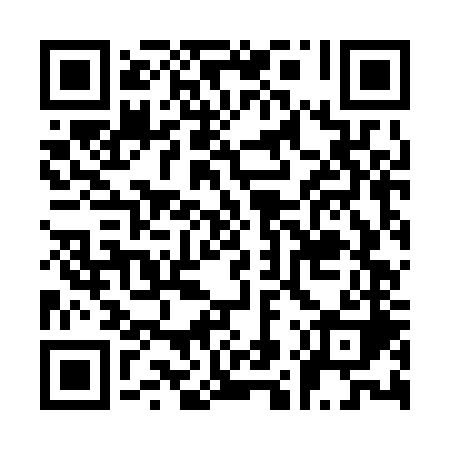 Prayer times for Santa Terezinha, BrazilWed 1 May 2024 - Fri 31 May 2024High Latitude Method: NonePrayer Calculation Method: Muslim World LeagueAsar Calculation Method: ShafiPrayer times provided by https://www.salahtimes.comDateDayFajrSunriseDhuhrAsrMaghribIsha1Wed4:155:2711:192:405:116:192Thu4:155:2711:192:405:116:183Fri4:155:2711:192:405:106:184Sat4:155:2811:192:395:106:185Sun4:155:2811:192:395:106:186Mon4:155:2811:192:395:096:187Tue4:155:2811:192:395:096:178Wed4:155:2811:182:395:096:179Thu4:155:2811:182:395:086:1710Fri4:165:2811:182:395:086:1711Sat4:165:2911:182:395:086:1712Sun4:165:2911:182:395:086:1713Mon4:165:2911:182:385:086:1714Tue4:165:2911:182:385:076:1715Wed4:165:2911:182:385:076:1616Thu4:165:3011:182:385:076:1617Fri4:165:3011:182:385:076:1618Sat4:165:3011:182:385:076:1619Sun4:165:3011:192:385:076:1620Mon4:175:3011:192:385:076:1621Tue4:175:3111:192:385:076:1622Wed4:175:3111:192:385:066:1623Thu4:175:3111:192:385:066:1624Fri4:175:3111:192:385:066:1625Sat4:175:3211:192:385:066:1626Sun4:185:3211:192:385:066:1627Mon4:185:3211:192:385:066:1628Tue4:185:3211:192:385:066:1729Wed4:185:3311:202:385:066:1730Thu4:185:3311:202:395:066:1731Fri4:185:3311:202:395:066:17